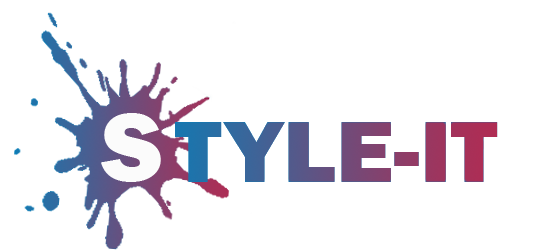 Бриф на разработку сайтаПеред вами — предварительный бриф для заказа услуг по разработке сайта.Что такое бриф?Бриф – это анкета, содержащая список основных требований и информацию о будущем сайте, на основе которой делается предварительная оценка бюджета и сроков создания сайта.Для чего нужен бриф?Заказчику бриф помогает четко определить цели и задачи будущего сайта. В процессе заполнения анкеты, вы не только лишний раз проанализируете проект, но и четко представите себе его будущие функциональные возможности. 1. Контактная информация*Ваше ФИО: *Ваш e-mail: *Контактный телефон 2. Общая информация для создания сайта Наличие логотипа: Наличие фирменного стиля/цвета: Наличие домена: 3. Данные для создания сайта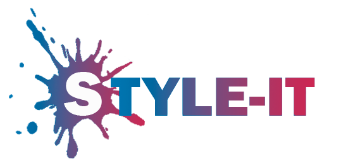 Разработка и продвижение сайтов www.style-it.ruОт полноты информации зависит более точная оценка проекта стоимости проекта!Если в процессе заполнения анкеты, у вас возникнут некоторые вопросы, на которые вы затрудняетесь ответить, то не стесняйтесь оставлять их без ответа. Мы свяжемся с вами и уточним все необходимые детали.Вопросы брифаДля заполненияКакого типа должен быть Ваш сайт? (выберите вариант)Сайт-визиткаLanding page Многостраничный сайт Интернет-магазинПримеры сайтов(которые вам понравились)Цветовая гаммаЦвета, желательные для использования на сайтеНазвание вашей фирмы:Разделы сайта:Текст о компании:Преимущества Вашей компании;Услуги, которые предоставляет Ваша компания;Слоган компании;Данные для сайта: телефон, Email, адрес;Фото, портфолио;Дополнительная информация